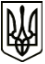 УКРАЇНА МЕНСЬКА МІСЬКА РАДАМенського району Чернігівської областіР О З П О Р Я Д Ж Е Н Н ЯВід 07 вересня 2020 року	 №  227Про нагородження Почесними грамотамиВідповідно до Положення про Почесну Грамоту міської ради, затвердженого рішенням 21 сесії 5 скликання від 17.07.2008 року «Про Положення про Почесну грамоту міської ради», Програми вшанування, нагородження громадян Почесною грамотою Менської міської ради на 2020- 2022 роки, затвердженої рішенням 36  сесії 7 скликання Менської міської ради від 26.12.2019 р. «Про затвердження програми вшанування, нагородження громадян Почесною грамотою Менської міської ради на 2020-2022  роки», керуючись п.  20 ч. 4 ст. 42 Закону України «Про місцеве самоврядування в Україні», та враховуючи подання директора КУ «Місцева пожежна охорона Менської міської ради Менського району Чернігівської області» А.В. Фурмана і подання заступника міського голови з питань діяльності виконавчого комітету Менської міської ради Т.С. Вишняк щодо нагородження Почесними грамотами Менської міської ради до Дня рятівника: Фурмана Анатолія Володимировича, Пилипенка Анатолія Івановича, Антоненка Олександра Михайловича, Кузьомки  Сергія Анатолійовича за зразкове виконання службових обов’язків:Нагородити Почесними грамотами Менської міської ради:- Фурмана Анатолія Володимировича, директора КУ «Місцева пожежна охорона Менської міської ради Менського району Чернігівської області», за зразкове виконання службових обов’язків;- Пилипенка Анатолія Івановича, водія місцевої пожежної команди села Бірківка (філія село Семенівка) КУ «Місцева пожежна охорона Менської міської ради Менського району Чернігівської області», за зразкове виконання службових обов’язків;- Антоненка Олександра Михайловича, водія місцевої пожежної команди села Дягова КУ «Місцева пожежна охорона Менської міської ради Менського району Чернігівської області» за зразкове виконання службових обов’язків;- Кузьомку Сергія Анатолійовича, водія місцевої пожежної команди села Бірківка (філія село Семенівка) КУ «Місцева пожежна охорона Менської міської ради Менського району Чернігівської області» за зразкове виконання службових обов’язків.2. Вручити особам, вказаним в пункті 1, грошові винагороди в розмірі 248  грн.  45 коп. кожному, з урахуванням податку з доходів фізичних осіб та військового збору. 3. Кошти без урахування податку з доходів фізичних осіб, військового збору зарахувати на картковий рахунок заступника начальника загального відділу Менської міської ради Дем’яненко О.В., для подальшого вручення особам, які нагороджуються Почесними грамотами.Міський голова	Г.А. Примаков